У К Р А Ї Н АКАМ’ЯНСЬКА  СІЛЬСЬКА  РАДА  БЕРЕГІВСЬКОГО  РАЙОНУЗАКАРПАТСЬКОЇ  ОБЛАСТІП Р О Т О К О ЛІ-го засідання 7-ї  сесії VIIІ скликаннявід  21 жовтня   2021 рокус.Кам’янськеДо складу ради обрано 22 депутатівПрисутніх: депутатів –  1 7  депутатівЗапрошені: Заступники сільського голови з питань діяльності виконавчих органів Кам’янської сільської ради – Кузьма Н.В, Станинець М.І., староста с.Сільце – Глушко О.А. та начальник фінансового відділу сільської ради Симчик О.М.Головуючий: У відповідності до частини 11 статті 46 Закону У країни „Про місцеве самоврядування в Україні” сесія ради є правомочна.       Поступила пропозиція розпочати сесію. Інші пропозиції є? Немає.Прошу голосувати.      Голосували : «за» - одноголосно.                           На сесію вноситься такий порядок денний:1. Про рогляд прогнозу бюджету Кам’янської територіальної громади на 2022-2024 роки.2.Про внесення змін до рішення сільської ради від 17.12.2020 року № 45 «Про бюджет Кам’янської територіальної громади  на 2021 рік» (із змінами від 11.03.2021 року, 29.04.2021 року, 14.07.2021 року,06.09.2021року).3.Про внесення змін до Плану Стратегії розвитку Кам’янської ТГ на 2020-2023 роки.( Будівництво критого басейну, будівництво дитячого садочка в с. Сільце, створення центру безпеки  та створення індустріального парку,  про централізоване водопостачання та водовідведення населених пунктів Кам’янської ТГ). 4. Про встановлення рангу заступнику сільського голови з питань діяльності виконавчих органів ради Кузьма Н.В.5. Про повернення будівель АЗПСМ  с.Сільце, вул..Центральна,75а та АЗПСМ с.Арданово,397а з оперативного управління КНП « Іршавський ЦПМД» . 6. Про особливості  передачі в оренду майна, що належить до власності Кам’янської територіальної громади.7.Про внесення змін до рішення  4-ї сесії 8-го скликання від 29.04.2021 року № 307 «Про затвердження Положення  про комунальну установу  «Центр надання соціальних послуг»  Кам’янської сільської ради Берегівського району Закарпатської області8.  Про затвердження Програми Сімейної  гендерної політики, запобігання та протидії домашньому насильству та протидії торгівлі людьми на 2021-2025 рік.9. Про спільну участь у реалізації проекту на будівництво сміттєсортувального заводу та полігону на території Берегівської міської ТГ.10. Про виплату одноразової грошової допомоги .11. Про оплату праці керівникам комунальних підприємств, установ, закладів Кам’янської сільської ради. 12. Про ініціювання позапланового інституційного аудиту у Сілецькому ЗЗСО І-ІІІ ступенів та Кам’янському ЗЗСО І-ІІІ ступенів.13. Про затвердження розпоряджень сільського голови виданих у міжсесійний Період.14. Про припинення дії договору оренди земельної ділянки.15. Про надання дозволу на розподіл земельної ділянки 16. Про продовження строку дії договору оренди  «КАМЕД –ІР»17.Про надання дозволу на розробку детального плану на Індустріальний парк.18. Розгляд заяв.19. Різне. Головуючий: Чи є зміни або доповнення до порядку денного?Хто за такий порядок  денний  прошу голосувати.Голосували: за – одноголосно.Проект порядку  денного  приймається за  основу.Головуючий: нам необхідно обрати лічильну комісію, прошу вносити пропозиції.Виступили: Устич В.І.Сокач Л.І..та  . які запропонували обрати лічильну Мигович В.Ю. Савко О.Ю.та Матьола Е.М.Голосували: «за» одноголосно».Головуючий по першому питанню порядку денного надав слово начальнику фінансового відділу Симчик О.М. яка довела до присутніх депутівпро прогноз бюджету Кам’янської територіальної громади на 2022-2024 роки.За –  17;              Проти – 0;          Утримались – 0 ; не голосували -1 ; Рішення № 677  до протоколу додаєтьсяСлухали:  начальника  фінансового відділу Симчик О.М., яка довела до присутніх депутатів про внесення змін до сільського бюджету сільської ради.Голосували:За –  17;              Проти – 0;          Утримались – 0 ; не голосували -1 ; Рішення № 678 до протоколу додаєтьсяГоловуючий надав слово секретарю сільської ради Андрела Є.І. яка зачитала проект рішення про внесення змін до до Плану Стратегії розвитку Кам’янської ТГ на 2020-2023 роки.( Будівництво критого басейну, будівництво дитячого садочка в с. Сільце, створення центру безпеки  та створення індустріального парку,  про централізоване водопостачання та водовідведення населених пунктів Кам’янської ТГ). Голосували:За –  17;              Проти – 0;          Утримались – 0 ; не голосували -1 ; Рішення № 679 до протоколу додаєтьсяСлухали секретаря сільської ради Андрела Є.І., яка зачитала проект рішення про внесення змін до І-го засідання І-ї сесії від 03.12.2021 року № 7, а саме присвоїти Кузьма Наталії Володимирівні , заступнику сільськогоголови з питань діяльності виконавчих органів ради 4 ранг  посадової особи  місцевого самоврядування на рівні рангу  державного службовця з 1 листопада 2021 року.Виступили: Андрела Є.І. та Станинець М.М. та Кузьма Н.В. та Сокач Л.І.які повідомили про конфлікт інтересів, участі у голосуванні за дане питання брати не будуть.Голосували:За –  14;              Проти – 0;          Утримались – 0 ; не голосували -4 ; Рішення № 680 до протоколу додаєтьсяСлухали секретаря сільської ради Андрела Є.І., яка зачитала проект рішення про ініціювання на створення індустріального парку в с.Кам’янське.Виступив: сільський голова, який сказав, що створення парку забезпечить економічний розвиток громади, та надасть можливість створити нові робочі місця.Голосували:За –  17;              Проти – 0;          Утримались – 0 ; не голосували -1 ; Рішення № 681 до протоколу додаєтьсяСлухали: секретаря сільської ради Андрела Є.І. яка зачитала клопотання КНП «Іршаський центр первинної медичної допомоги» про повернення будівель АЗПСМ  с.Сільце, вул.Центральна,75а та АЗПСМ с.Арданово,397а з оперативного управління КНП « Іршавський ЦПМД» на баланс Кам’янської сільської ради. Голосували:За –  17;              Проти – 0;          Утримались – 0 ; не голосували -1 ; Рішення № 682 до протоколу додається.Слухали: секретаря сільської ради Андрела Є.І. яка зачитала проект рішення  про особливості  передачі в оренду майна, що належить до власності Кам’янської територіальної громади та уповноважити виконавчий комітет сільської ради здійснювати повноваження визначені Законом України «Про оренду державного та комунального майна» та Порядком передачі в оренду державного та комунального майна, організаційно-правові заходи, пов’язані з підготовкою до передачі об’єктів оренди на електронному аукціоні, організацією та проведенням електронного аукціону, а також передачі об’єктів оренди без проведення аукціону.Голосували:За –  17;              Проти – 0;          Утримались – 0 ; не голосували -1 ; Рішення № 683  до протоколу додається.Головуючий: надав слово заступнику сільського голови Кузьма Н.В.яка довела до депутатів про необхідність внесення змін до рішення  4-ї сесії 8-го скликання від 29.04.2021 року № 307 «Про затвердження Положення  про комунальну установу  «Центр надання соціальних послуг»  Кам’янської сільської ради Берегівського району Закарпатської областіГолосували:За –  17;              Проти – 0;          Утримались – 0 ; не голосували -1 ; Рішення № 684  до протоколу додається.Слухали: заступника сільського голови Кузьма Н.В. яка зачитала проект рішення про затвердження Програми Сімейної  гендерної політики, запобігання та протидії домашньому насильству та протидії торгівлі людьми на 2021-2025 рікГолосували:За –  17;              Проти – 0;          Утримались – 0 ; не голосували -1 ; Рішення № 685 до протоколу додається.Головуючий зачитав лист Закарпатської обласної ради про участь нашої громади у спільному проекті який передбачає будівництво сміттєсортувального заводу та полігону на території Берегівської  міської територіальної громади у с. Яноші. Голосували:За –  17;              Проти – 0;          Утримались – 0 ; не голосували -1 ; Рішення № 686 до протоколу додається.Слухали: секретаря сільської ради Андрела Є.І., яка зачитала проект рішення про виплату одноразової грошової допомоги  громадянам згідно  заяв  погоджених на засіданні бюджетної комісї.Голосували:За –  17;              Проти – 0;          Утримались – 0 ; не голосували -1 ; Рішення № 687 до протоколу додається.Слухали: секретаря сільської ради Андрела Є.І., яка зачитала проект рішення про виплату  грошової допомоги громадянам які постраждали внаслідок бурею 15.07.2021 року згідно поданих заяв та пртоколу № 3 комісії з питань ТЕБНС Кам’янської сільської ради. Виступила: Кузьма Н.В.,  яка повідомила  про конфлікт інтересів, що Кузьма Андрій Андрійович являється її свекром з яким мають взаємні право і обов’язки  тому участі у голосуванні за дане питання  брати не буде. Слухали Андрела Є.І., яка зачитала  заяви працівників сільської ради Симчик О.М. та Хила М.В., які повідомили про  те, що при розгляді даного питання виникає конфлікт інтересів .Голосували:За –  14;              Проти – 0;          Утримались – 0 ; не голосували -4 ; Рішення № 688 до протоколу додається.Слухали: секретаря сільської ради Андрела Є.І., яка зачитала проект рішення  Про оплату праці керівникам комунальних підприємств, установ, закладів Кам’янської сільської радиГолосували:За –  17;              Проти – 0;          Утримались – 0 ; не голосували -1 ; Рішення № 689 до протоколу додається.Слухали секретаря сільської ради Андрела Є.І., яка зачитала клопотання  начальника відділу освіти, про надання освітніх послуг в Кам’янському  та Сілецькому  ЗЗСО І-ІІІ ступенів та ініціювання позапланового інституційного аудиту у вищезазначених закладах освіти.Виступили: Сокач Л.І., яка довела до присутніх що таке позаплановий інституцій аудит.Виступили: Мигович В.Ю. та Глушко О.А., які сказали що аудит проводиться у закладах освіти кожні 10 років, а проводити його позапланово недоцільно.Головували:За –  0;              Проти – 11;          Утримались – 6 ; не голосували -1 ; Рішення не прийнято.Слухали: секретаря сільської  ради Андрела Є.І., яка зачитала  проект рішення  про затвердження розпоряджень сільського голови виданих у міжсесійний період.Виступила: Андрела Є.І.. яка повідомила, що у розгляді даного питання виникає  конфлікт інтересів , тому участі у голосуванні брати не буде. Голосували:За –  16;              Проти – 0;          Утримались – 0 ; не голосували -2 ; Рішення № 690  до протоколу додається.Слухали секретаря сільської ради Андрела Є.І., яка зачитала проект рішення про   затвердження  переліку другого типу об’єктів комунального майна Кам’янської територіальної громади  для передачі майна в оренду без проведення  аукціону.Голосували:За –  17;              Проти – 0;          Утримались – 0 ; не голосували -1 ; Рішення № 691  до протоколу додається.Головуючий: по земельним питанням надав слово головному спеціалісту відділу земельних питань Химинець І.І., який зачитав проект рішення   про затвердження проекту землеустрою щодо відведення земельної ділянки, цільове призначення якої змінюється:гр. Цанько Борислава Васильовича, мешк. м. Мукачево вул. Осипенка, 36 В 68 в с.Кам’янське, вул..Українська.Голосували:За –  17;              Проти – 0;          Утримались – 0 ; не голосували -1 ; Рішення № 692  до протоколу додається.Слухали: головного спеціаліста Химинець І.І., який зачитав клопотання ФГ «Камед-ІР» про продовження строку дії договору оренди земельної ділянки у зв’язку з посадкою багаторічних насаджень терміном на 25 років.Голосували:За –  17;              Проти – 0;          Утримались – 0 ; не голосували -1 ; Рішення №  693 до протоколу додається.Слухали: головного спеціаліста Химинець І.І., який зачитав  відношення Костюченко В.В. про припинення дії договору оренди земельної ділянки.Голосували:За –  17;              Проти – 0;          Утримались – 0 ; не голосували -1 ; Рішення № 694 до протоколу додається.Слухали: головного спеціаліста Химинець І.І.,який зачитав проект рішення про затвердження технічної документації із землеустрою  щодо встановлення (відновлення) меж земельної ділянки в натурі (на місцевості) для будівництва і обслуговування житлового будинку громадянам:Секереш Марія Омельянівна, мешк. с. Сільце вул. Садова, 1 ; Лупак Іван Васильович,  мешк. с. Сільце вул. Садова, 53; Терновці Надія Іванівна , мешк. с. Сільце, вул.Виноградна,20; Кобаль Любов Василівна, мешк. с.Кам’янське, вул.Центральна,30; Сабов Василь Михайлович , мешк. с.Камя’янське, вул.Центральна,195 ; Кенез Ганна Василівна , мешк.с.Хмільник,29а ; Пожар Мар’яна Василівна , мешк.с.Хмільник, 59; Глушко Марія Михайлівна                     мешк.с.Хмільник,88 ; Гусельниця Марина Михайлівна , мешк.с.Хмільник, 258; Ляшко Марія Михайлівна , мешк.с.Ільниця, вул.Борканюка, 81в с.Воловиця; Садварі Марія Василівна , мешк.м.Берегово, вул.Мужіївська,34А/58;Садварій Василь Гаврилович , мешк.с. Арданово, №158; Варга Петро Петрович                         мешк.с. Арданово, №180; Копин Ганна Іванівна, мешк.с. Арданово, №249;Гряділь Ганна Василівна, мешк.с. Дунковиця,№94;Павлишинець Надія Василівна, мешк. м. Мукачево   с.Дунковиця,№130; Радик Василь Васильович                    мешк.с. Дунковиця №166; Гаджега Ганна Іванівна, мешк.с. Мідяниця  №209;Нікітюк Вікторія Михайлівна, мешк.с. Мідяниця, №227; Симчера Василю  Васильовичу, мешк.с. Хмільник, 29 а;  Васько Наталії  Василівні , мешк.с. Хмільник, 18 а;Голосували:За –  17;              Проти – 0;          Утримались – 0 ; не голосували -1 ; Рішення  до протоколу додаються.Слухали: головного спеціаліста Химинець І.І.,який зачитав проект рішення прозатвердження проектів землеустрою щодо відведення земельних  ділянок у приватну  власність для ведення особистого селянського господарства громадянам:Пантелеймонова Вікторія Андріївна, мешк.м. Чернівці вул.Хотинська,45 В кв.41; Сідор Віталію Івановичу , мешк. с. Воловиця, 3; Маргітич Юрію Юрійовичу,мешк. смт Радушне вул.Криворізька,6 ; Гичка Оксані Федорівні, мешк. с.Богаревиця,106; Садварі Марії Василівні , мешк.м.Берегово вул.Мужіївська, 34А/58; Архіповій  Еліні  Анатоліївні, мешк.м.Мукачево вул.Одеська,27 кв 1; Архіповій  Даніелі  Олегівні,  мешк. м. Мукачево вул.Одеська,27 кв 1; Архінову  Олегу  Юрійовичу ,мешк. м. Ужгород,  вул. Гвардійська,32/2; Каменєву  Анатолію  Пантелейовичу , мешк.м.Мукачево вул.Одеська,2 а кв,25;Яцканич Йолана Іллічна, мешк.с.Кам’янське вул.Мічуріна, 42; Кузьма Янош Ласлович , мешк.с.Кам’янське вул.Центральна,15 ; Чегіль Оксана Михайлівна, мешк. с.Кам’янське вул. Центральна, 216; Попфолуші Василь Васильович, мешк. с.Хмільник,7; Попфолуші Марта Васильович, мешк. с.Хмільник,7; Попфолуші Михайло Васильович, мешк.с.Хмільник,7; Делеган Ілля Іванович                          мешк.с.Хмільник,30; Золтан Роман Іванович, мешк. с.Хмільник,86 ; Мошкола  Віта Михайлівна, мешк. с. Хмільник, 86 а; Мошкола  Андрій Іванович, мешк. с. Хмільник, 86 а; Мошкола  Сергій Іванович, мешк. с. Хмільник, 86 а; Глушко Марія Михайлівна , мешк. с.Хмільник,88; Бабинець Ольга Михайлівна, мешк. с.Хмільник,89; Муска Нелі Вікторівні  мешк. с.Хмільник,91; Бутько Володимиру Михайловичу, мешк. с. Хмільник, 163; Бабинець Юрію Юрійовичу, мешк. с. Хмільник, 244; Шанта Віталію Бийловичу,                 мешк.м. Мукачево с.Арданово,№33; Канчій Ганні Василівні , мешк.с. Арданово, №92; Садварій Василю Гавриловичу, мешк.с. Арданово, №158Хрипта Мар’яні Михайлівні, мешк.с. Арданово, №249; Буковецькій Світлані Павлівні, мешк.с. Арданово, №338; Шпілка Надії Юріївні, мешк.м. Мукачево   с.Дунковиця,№181; Піпар Тетяні Михайлівні, мешк.с. Мідяниця, №52;Гуські Віктору Івановичу, мешк.с. Мідяниця, №168; Нікітюк Вікторії Михайлівні,  мешк.с. Мідяниця, №227.Виступили: Попфолуші Михайло, який сказав, що Попфолуші Марта Попфолуші Михайло та Попфолуші Василь являються його близькими родичами з якими має взаємні права і обов’язки у даних питаннях виникає конфлікт інтересів, для врегулювання конфлікту участі у голосуванні брати не буде.Голосували:За –  16;              Проти – 0;          Утримались – 0 ; не голосували -2 ; Рішення  до протоколу додаються.Виступили: Мошкола І.В. який сказав, що Мошкола А.І.Мошкола С.І., Мошкола В.М. та Мошкола С.І. являються його близькими родичами з яким мають взаємні права і обов’язки у розгляді даних заяв   виникає конфлікт інтересів, для врегулювання конфлікту участі у голосуванні брати не буде.Голосували:За –  16;              Проти – 0;          Утримались – 0 ; не голосували -2Рішення  до протоколу додаються.Слухали: головного спеціаліста Химинець І.І.,який зачитав проект рішення   про надання дозволу на розроблення проекту із землеустрою щодо відведення земельної ділянки у приватну власність для для будівництва і обслуговування житлового будинку, господарських будівель і споруд громадянам: Васько Наталії  Василівни , мешк.с.Хмільник, 18; Золтан Івану Івановичу                         мешк.м.Берегово вул. Пляжна,2 А кв.22 в с.Хмільник, б/нГолосували:За –  17;              Проти – 0;          Утримались – 0 ; не голосували -1 ; Рішення  до протоколу додаються.Слухали: головного спеціаліста Химинець І.І.,який зачитав проект рішення   про надання дозволу на розроблення проекту із землеустрою щодо відведення земельної ділянки у приватну власність для ведення особистого селянського господарства громадянам:                  Мелеганич Марині Іванівні, мешк.с.Кам’янське вул.Центральна, 2; Галамбіца Ларисі Іванівні, мешк.с.Кам’янське вул.Центральна,42 ; Онисько Ганна Петрівна, мешк.с.Кам’янське вул.Центральна,137; Муска Богдані Іванівні                      мешк.с. Хмільник, 18; Пожар Мар’яні  Василівні,  мешк.с.Хмільник,59; Косей Аллі Юріївні , мешк. с.Хмільник, 136; Гусельниця Марині Михайлівні, мешк.с.Хмільник,258; Ковач Вікторії  Василівна, мешк. м.Хуст вул.Чижмаря, 105; Кілб Олесі Іванівні,  мешк. м. Ужгород вул. Собранецька, 159; Гряділь Ганні Василівні, мешк.с.Дунковиця, №94; Пекар Тетяні Іванівні, мешк. с.Дунковиця, №96; Павлишинець Надії  Василівні, мешк. м. Мукачево  в с.Дунковиця,№130; Линько Василю Юрійовичу, мешк. с. Мідяниця, №47; Попович Володимиру Михайловичу, мешк.с. Мідяниця, №70; Кормош Івану Дмитровичу,  мешк.с. Мідяниця, №101; Кормош Ользі Андріївні, мешк.с.   Мідяниця, №101; Голосували:За –  17;              Проти – 0;          Утримались – 0 ; не голосували -1 ; Рішення  до протоколу додається.Слухали : головного спеціаліста Химинця І.І. який довів до присутніх депутатів про необхідність  розподілу земельної ділянки за кадастровим номером  2121984800:06:001:0286  на дві окремі ділянки.Голосували:За –  17;              Проти – 0;          Утримались – 0 ; не голосували -1 ; Рішення  до протоколу додається.Слухали: головного спеціаліста Химинець І.І.,який зачитав проект рішення   про затвердження детального плану території для будівництва та обслуговування житлового будинку громадянину Васько Івану  Юрійовичу, мешк.с.Заріччя, вул.Миру,159 в с.Кам’янське вул.Українська,29.	 Голосували:За –  17;              Проти – 0;          Утримались – 0 ; не голосували -1 ; Рішення  до протоколу додається.Слухали: головного спеціаліста Химинець І.І.,який зачитав проект рішення   про виділення та передачу земельних ділянок у власність для ведення товарного сільськогосподарського виробництва  взамін сертифікату на право на земельну частку (пай) громадянам:Бурач Маргариті  Юріївні, мешк.  с.Богаревиця,122;  Станинець Андріанні Михайлівні, мешк.м.Мукачево,  вул. Д.Галицького,53/12.  Станинець Андріанні Михайлівні , мешк.м.Мукачево,  вул. Д.Галицького,53/12.Виступили: Станинць М.М., Андрела Є.І. та Кузьма Н.В., які повідомили про конфлікт інтересів, що участі  у голосуванні за заяву Станинець А.М. брати не будуть.Голосували:За –  15;              Проти – 0;          Утримались – 0 ; не голосували - 3 Рішення  до протоколу додається.Слухали: головного спеціаліста Химинець І.І.,який зачитав проект рішення   про затвердження актів узгодження меж громадянки Онисько Ганни Петрівни, мешк.с.Кам’янське вул.Центральна,137Голосували:За –  17;              Проти – 0;          Утримались – 0 ; не голосували -1 ; Рішення  до протоколу додається.Головуючий: Шановні депутати, питання які виносились на порядок денний сесії розглянуто.  Зауважень  та пропозицій не поступило. На цьому пропоную сьому  сесію залишити відкритою, а І-ше засідання 7-ї сесії оголошую закритим. Список результатів І-го засідання 7-ї сесії 8-го скликання  поіменного голосування  до протоколу додається.          Сільський голова                                           Михайло СТАНИНЕЦЬ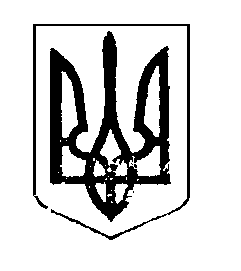 